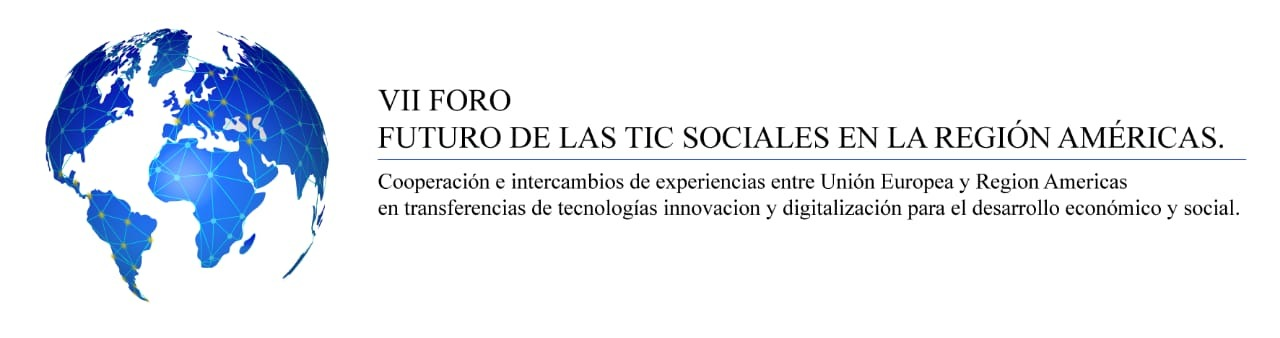 CONCURSO DE FORMULACIÓN DE PROYECTOS PARA CONSTRUCCIÓN DE UNA COMUNIDAD SOSTENIBLE PILOTO VERBENAL SUEÑA. Fecha máxima de presentación abril 8 de 2019.PROYECTO FORMULACIÓN Diseño, implementación, propuestas para dar solución a necesidades de una comunidad necesitada a partir del uso de la tecnología. Como resultado en la primera fase se aceptarán 1) Formulación de proyectos, render, aplicaciones, maquetas u otro elemento que permita visualizar las ideas de solución.LAS TECNOLOGÍAS, UN MEDIO PARA SUPERAR LA POBREZA Y MEJORAR LA CALIDAD DE VIDA DE HABITANTES DE ZONAS MENOS FAVORECIDAS EN LA REGIÓN AMÉRICAS.Organización – Grupo de InvestigaciónOrganización – Grupo de InvestigaciónNombre – Seudónimo del equipo de trabajo.Nombre – Seudónimo del equipo de trabajo.Número de identificación: Participante 01Número de identificación: Participante 02Número de identificación: Participante 03Número de identificación: Participante 04Título del proyecto.Título del proyecto.Objetivo generalObjetivo generalObjetivos específicos.Objetivos específicos.Resumen ejecutivo. “creación de una comunidad sostenible cumpliendo los objetivos 2030 propuestos por la ONU”Resumen ejecutivo. “creación de una comunidad sostenible cumpliendo los objetivos 2030 propuestos por la ONU”Contexto (ubicación, fotos de entorno, problemáticas)Contexto (ubicación, fotos de entorno, problemáticas)¿Por qué y para qué propongo el proyecto?¿Por qué y para qué propongo el proyecto?Estrategia de desarrollo del proyecto (cronograma de actividades)Estrategia de desarrollo del proyecto (cronograma de actividades)Resultados esperadosResultados esperadosAporte del proyecto (Innovación)Aporte del proyecto (Innovación)CronogramaCronogramaPresupuestoPresupuestoContactoContactoSTAKEHOLDERSSTAKEHOLDERSReferencias, bibliografía consultada.Referencias, bibliografía consultada.